ПРИЛОЖЕНИЕ № 1ПРОЕКТ                                                                             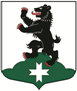 МУНИЦИПАЛЬНОЕ ОБРАЗОВАНИЕБУГРОВСКОЕ СЕЛЬСКОЕ ПОСЕЛЕНИЕВСЕВОЛОЖСКОГО МУНИЦИПАЛЬНОГО РАЙОНАЛЕНИНГРАДСКОЙ ОБЛАСТИСОВЕТ ДЕПУТАТОВРЕШЕНИЕ    ________ 201_										№     п. БугрыО внесении дополнений и изменений в Устав муниципального образования «Всеволожский муниципальный район» Ленинградской областиРуководствуясь Федеральным законом от 06.10.2003 года № 131-ФЗ «Об общих принципах организации местного самоуправления в Российской Федерации», совет депутатов муниципального образования «Бугровское сельское поселение» Всеволожского муниципального района Ленинградской области принял РЕШЕНИЕ:1. Внести в Устав муниципального образования «Бугровское сельское поселение» Всеволожского муниципального района Ленинградской области (далее по тексту – Устав) следующие дополнения и изменения:1.1. Пункт 1 статьи 22 Устава изложить с следующей редакции: «1. Совет депутатов муниципального образования «Бугровское сельское поселение» Всеволожского муниципального района Ленинградской области – представительный орган местного самоуправления муниципального образования, состав которого формируется на муниципальных выборах.Совет депутатов муниципального образования «Бугровское сельское поселение» Всеволожского муниципального района Ленинградской области состоит из 15 (пятнадцати) депутатов, избираемых на муниципальных выборах по мажоритарной системе по трем многомандатным избирательным округам, образуемым на территории муниципального образования «Бугровское сельское поселение» Всеволожского муниципального района Ленинградской области.1.2. Статью 24 Устава изложить с следующей редакции: «Статья 24. Организация деятельности совета депутатов.1.Совет депутатов собирается не позднее, чем на десятый день после официального опубликования решения об итогах голосования на муниципальных выборах в случае избирания не менее двух третей от установленной настоящим уставом численности депутатов. Дату и время проведения первого заседания определяет старейший по возрасту депутат.Первое заседание совета депутатов муниципального образования открывает и ведет до избрания главы муниципального образования старейший по возрасту депутат.2.Заседания совета депутатов проводятся по мере необходимости, но не реже одного раза в месяц.3.Порядок созыва, и проведения заседаний совета депутатов определяется Регламентом совета депутатов. Порядок принятия решений совета депутатов и вступления их в силу определяется настоящим уставом.4.Внеочередные заседания совета депутатов назначаются распоряжением главы МО по собственной инициативе, по инициативе администрации и по инициативе не менее 1/3 депутатов совета депутатов.5.Заседание совета депутатов правомочно, если на нем присутствуют не менее двух третей от установленной численности депутатов.6.Совет депутатов по вопросам, входящим в его компетенцию, принимает решения. Решения принимаются большинством голосов от установленного числа депутатов совета депутатов за исключением случаев, установленных Федеральным законом № 131-ФЗ. 7.Вновь избранный совет депутатов избирает из своего состава депутата в совет депутатов Всеволожского муниципального района на первом заседании открытым голосованием. В случае досрочного прекращения полномочий депутата совета депутатов, избранного в состав совета депутатов Всеволожского муниципального района, решение об избрании депутата в совет депутатов Всеволожского муниципального района принимается советом депутатов на ближайшем заседании в соответствии с областным законом.».1.3. Статью 26 Устава изложить с следующей редакции: «Статья 26. Глава муниципального образования.1. Глава муниципального образования «Бугровское сельское поселение» Всеволожского муниципального района Ленинградской области является высшим должностным лицом муниципального образования и наделяется настоящим Уставом собственными полномочиями по решению вопросов местного значения.2. Глава муниципального образования возглавляет совет депутатов муниципального образования «Бугровское сельское поселение» Всеволожского муниципального района Ленинградской области и исполняет полномочия председателя совета депутатов. В случае досрочного прекращения полномочий главы муниципального образования, до принятия решения совета депутатов муниципального образования об избрании главы муниципального образования, так же в случае временного отсутствия главы муниципального образования полномочия  главы муниципального образования в части исполнения полномочий главы муниципального образования и председателя совета депутатов муниципального образования исполняет заместитель председателя совета депутатов  муниципального образования, полномочия которого определены регламентом МО «Бугровское сельское поселение» Всеволожского муниципального района Ленинградской области.3. Глава муниципального образования подконтролен и подотчетен населению муниципального образования и совету депутатов.4. Глава муниципального образования осуществляет свои полномочия на постоянной основе.». 1.4. Статью 29 Устава изложить с следующей редакции:«Статья 29. Местная администрация1. Местная администрация (исполнительно-распорядительный орган муниципального образования) наделяется в соответствии с настоящим Уставом полномочиями по решению вопросов местного значения и полномочиями для осуществления отдельных государственных полномочий, переданных органам местного самоуправления муниципального образования федеральными и областными законами.2. Администрацией руководит глава администрации на принципах единоначалия.3. Администрация муниципального образования обладает правами юридического лица, является муниципальным казенным учреждением и подлежит государственной регистрации в качестве юридического лица в соответствии с федеральным законом.Администрация муниципального образования как юридическое лицо действует на основании общих для организаций данного вида положений Федерального закона от 6 октября 2003 года № 131-ФЗ в соответствии с Гражданским кодексом Российской Федерации применительно к казенным учреждениям.Основаниями для государственной регистрации администрации в качестве юридического лица является Устав муниципального образования.4. Структура администрации, предельная численность, расходы на содержание администрации муниципального образования «Бугровское сельское поселение» утверждаются советом депутатов муниципального образования по представлению главы администрации поселения. Структуру администрации муниципального образования составляют глава администрации муниципального образования, его заместители, а также отраслевые (функциональные) органы администрации, являющиеся структурными подразделениями администрации.5. В случае отсутствия главы администрации его полномочия исполняет один из заместителей главы администрации.6. От имени муниципального образования «Бугровское сельское поселение» администрация муниципального образования выступает учредителем хозяйственных обществ и некоммерческих организаций.».1.5. Пункты 1 и 2 статьи 30 Устава изложить с следующей редакции:«1. Структура администрации утверждается советом депутатов по представлению главы администрации.2. Администрация осуществляет организационно-распорядительную деятельность в пределах своей компетенции в соответствии с положением об администрации, а также положениями о структурных подразделениях администрации.»1.6. В пункте 1 статьи 31 Устава исключить слова «по представлению главы МО».1.7.  Подпункт 1 пункта 1 статьи 31 Устава изложить с следующей редакции:«1) разрабатывает проекты местного бюджета, планов, программ, решений, представляемых главой администрации на рассмотрение совета депутатов;».1.8. Статью 32 Устава изложить с следующей редакции: «Статья 32. Глава администрации1. Главой администрации муниципального образования лицо, назначаемое на должность главы администрации муниципального образования по контракту, заключаемому по результатам конкурса на замещение указанной должности на срок полномочий совета депутатов муниципального образования (до дня начала работы представительного органа муниципального образования нового созыва), но не менее чем на два года и более чем пять лет.2. Условия контракта для главы местной администрации поселения утверждаются советом депутатов муниципального образования.3. Порядок проведения конкурса на замещение должности главы администрации устанавливается решением совета депутатов. При проведении конкурса на замещение должности главы администрации не позднее, чем за 20 дней до его проведения осуществляется опубликование условий конкурса, сведений о дате, времени и месте его проведения, а также проекта контракта с главой администрации.Общее число членов конкурсной комиссии в муниципальном образовании устанавливается решением совета депутатов. При этом, половина членов конкурсной комиссии назначается Советом депутатов муниципального образования «Бугровское сельское поселение», а другая половина - главой администрации МО «Всеволожский муниципальный район».4. Лицо назначается на должность главы администрации советом депутатов из числа кандидатов, представленных конкурсной комиссией по результатам конкурса. Контракт с главой администрации муниципального образования заключается главой муниципального образования.5. Глава администрации муниципального образования, осуществляющий свои полномочия на основе контракта:1) подконтролен и подотчетен совету депутатов муниципального образования;2) представляет совету депутатов муниципального образования ежегодные отчеты о результатах своей деятельности и деятельности администрации, в том числе о решении вопросов, поставленных советом депутатов муниципального образования;3) обеспечивает осуществление администрацией полномочий по решению вопросов местного значения и отдельных государственных полномочий, переданных органам местного самоуправления федеральными законами и областными законами Ленинградской области.6. Глава администрации муниципального образования обязан соблюдать ограничения, установленные частью 9 статьи 37 федерального закона от 6 октября 2003 года N 131-ФЗ "Об общих принципах организации местного самоуправления в Российской Федерации" в части осуществления предпринимательской, а также иной оплачиваемой деятельностью, а также вхождения в состав органов управления, попечительских или наблюдательных советов, иных органов иностранных некоммерческих неправительственных организаций и действующих на территории Российской Федерации их структурных подразделений, если иное не предусмотрено международным договором Российской Федерации или законодательством Российской Федерации.7. Глава местной администрации должен соблюдать ограничения, запреты, исполнять обязанности, которые установлены Федеральным законом от 25 декабря 2008 года N 273-ФЗ "О противодействии коррупции", Федеральным законом от 3 декабря 2012 года N 230-ФЗ "О контроле за соответствием расходов лиц, замещающих государственные должности, и иных лиц их доходам", Федеральным законом от 7 мая 2013 года N 79-ФЗ "О запрете отдельным категориям лиц открывать и иметь счета (вклады), хранить наличные денежные средства и ценности в иностранных банках, расположенных за пределами территории Российской Федерации, владеть и (или) пользоваться иностранными финансовыми инструментами".8. Полномочия главы администрации, осуществляемые на основе контракта, прекращаются досрочно в случае: 1) смерти;2) отставки по собственному желанию;3) расторжения контракта в соответствии с частью 11 статьи 37 Федерального закона от 6 октября 2003 года №131-ФЗ;4) отрешения от должности в соответствии со статьей 74 федерального закона от 6 октября 2003 года N 131-ФЗ;5) признания судом недееспособным или ограниченно дееспособным;6) признания судом безвестно отсутствующим или объявления умершим;7) вступления в отношении его в законную силу обвинительного приговора суда;8) выезда за пределы Российской Федерации на постоянное место жительства;9) прекращения гражданства Российской Федерации, прекращения гражданства иностранного государства - участника международного договора Российской Федерации, в соответствии с которым иностранный гражданин имеет право быть избранным в органы местного самоуправления, приобретения им гражданства иностранного государства либо получения им вида на жительство или иного документа, подтверждающего право на постоянное проживание гражданина Российской Федерации на территории иностранного государства, не являющегося участником международного договора Российской Федерации, в соответствии с которым гражданин Российской Федерации, имеющий гражданство иностранного государства, имеет право быть избранным в органы местного самоуправления;10) призыва на военную службу или направления на заменяющую ее альтернативную гражданскую службу;11) преобразования муниципального образования в соответствии с частями 3,4-7 статьи 13 Федерального закона от 6 октября 2003 года №131-ФЗ, а также в случае упразднения муниципального образования;12) увеличения численности избирателей муниципального образования более чем на 25 процентов, произошедшего вследствие изменения границ муниципального образования или объединения поселения с округом;13) утраты поселение статуса муниципального образования в связи с его объединением с городским округом.14) расторжения контракта в соответствии с частью 11 или 11.1 статьи 37 Федерального закона от 6 октября 2003 года №131-ФЗ.9. Контракт с главой администрации может быть расторгнут по соглашению сторон или в судебном порядке на основании заявления:1) совета депутатов муниципального образования или главы муниципального образования - в связи с нарушением условий контракта в части, касающейся решения вопросов местного значения, а также в связи с несоблюдением ограничений, установленных частью 9 статьи 37 федерального закона от 6 октября 2003 года N 131-ФЗ.2) Губернатора Ленинградской области - в связи с нарушением условий контракта в части, касающейся осуществления отдельных государственных полномочий, переданных органам местного самоуправления федеральными законами и областными законами Ленинградской области, а также в связи с несоблюдением ограничений, установленных частью 9 статьи 37 федерального закона от 6 октября 2003 года N 131-ФЗ.3) главы администрации - в связи с нарушениями условий контракта органами местного самоуправления и (или) органами государственной власти Ленинградской области.10. Контракт с главой местной администрации может быть расторгнут в судебном порядке на основании заявления высшего должностного лица субъекта Российской Федерации (руководителя высшего исполнительного органа государственной власти субъекта Российской Федерации) в связи с несоблюдением ограничений, запретов, неисполнением обязанностей, которые установлены Федеральным законом от 25 декабря 2008 года N 273-ФЗ "О противодействии коррупции", Федеральным законом от 3 декабря 2012 года N 230-ФЗ "О контроле за соответствием расходов лиц, замещающих государственные должности, и иных лиц их доходам", Федеральным законом от 7 мая 2013 года N 79-ФЗ "О запрете отдельным категориям лиц открывать и иметь счета (вклады), хранить наличные денежные средства и ценности в иностранных банках, расположенных за пределами территории Российской Федерации, владеть и (или) пользоваться иностранными финансовыми инструментами", выявленными в результате проверки достоверности и полноты сведений о доходах, расходах, об имуществе и обязательствах имущественного характера, представляемых в соответствии с законодательством Российской Федерации о противодействии коррупции.11. В случае досрочного прекращения полномочий главы местной администрации либо применения к нему по решению суда мер процессуального принуждения в виде заключения под стражу или временного отстранения от должности его полномочия временно исполняет должностное лицо местного самоуправления или уполномоченный муниципальный служащий, определяемые в соответствии с уставом муниципального образования.1.9. Устава дополнить статьей 32.1. следующего содержания: «Статья 32.1. Полномочия главы администрации муниципального образования1. Глава администрации муниципального образования «Бугровское сельское поселение» уполномочен от имени муниципального образования приобретать и осуществлять имущественные и иные права и обязанности, выступать в суде без доверенности.2. Глава администрации:1) осуществляет общее руководство деятельностью администрации, ее структурных подразделений по решению всех вопросов, отнесенных к компетенции администрации;2)  заключает от имени муниципального образования «Бугровское сельское поселение» договоры в пределах компетенции администрации, установленной настоящим Уставом;3) расходует финансовые средства в соответствии с решениями о бюджете, положениями о внебюджетных фондах и их целевым назначением; 4) разрабатывает и представляет на утверждение совета депутатов структуру администрации, формирует штат администрации в пределах утвержденных лимитов численности, и предусмотренных в бюджете средств на содержание администрации;5) утверждает положения о структурных подразделениях администрации; и должностные инструкции работников;6) назначает на должность и освобождает от должности заместителей главы администрации, руководителей структурных подразделений администрации муниципального образования, руководителей муниципальных предприятий и учреждений, а также решает вопросы применения к ним мер дисциплинарной ответственности. В целях взаимодействия представительного и исполнительного органов местного самоуправления назначение заместителей главы администрации, главного бухгалтера, руководителей муниципальных предприятий и учреждений осуществляется по согласованию с главой муниципального образования;7) отменяет акты руководителей структурных подразделений администрации, противоречащие действующему законодательству или муниципальным правовым актам, принятым на референдуме, советом депутатов или главой муниципального образования; 8) разрабатывает и вносит в совет депутатов на утверждение проект местного бюджета муниципального образования, планы и программы социально - экономического развития муниципального образования, а также отчеты об их исполнении;9) вносит на рассмотрение в совет депутатов проекты нормативных правовых актов муниципального образования;10) утверждает уставы муниципальных предприятий и учреждений;11) регистрирует уставы органов территориального общественного самоуправления;12) осуществляет функции распорядителя бюджетных средств при исполнении местного бюджета (за исключением средств по расходам, связанным с деятельностью совета депутатов и депутатов);13) организует работу администрации по вопросам связанным с осуществлением отдельных государственных полномочий, переданных органам местного самоуправления муниципального образования федеральными и областными законами;14) осуществляет иные полномочия, предусмотренные действующим законодательством, настоящим Уставом, Положением об администрации и иными муниципальными нормативными правовыми актами, а также трудовым контрактом.3. В сфере взаимодействия с советом депутатов, глава администрации:1) вносит на рассмотрение в совет депутатов проекты нормативных правовых актов;2) вносит на утверждение совета депутатов проект местного бюджета и отчет об его исполнении;3) вносит предложения о созыве внеочередных заседаний совета депутатов;4) предлагает вопросы в повестку дня заседаний совета депутатов;5) представляет на утверждение совета депутатов планы и программы социально - экономического развития, отчеты об их исполнении;4. Глава администрации муниципального образования несет персональную ответственность за деятельность структурных подразделений и органов администрации, муниципальных предприятий и учреждений.5. Глава местной администрации в пределах своих полномочий, установленных федеральными законами, законами субъектов Российской Федерации, уставом муниципального образования, нормативными правовыми актами представительного органа муниципального образования, издает постановления местной администрации по вопросам местного значения и вопросам, связанным с осуществлением отдельных государственных полномочий, переданных органам местного самоуправления федеральными законами и законами субъектов Российской Федерации, а также распоряжения местной администрации по вопросам организации работы местной администрации.».	2. Направить настоящее решение в Управление Министерства Юстиции Российской Федерации по Северо-Западному федеральному округу для государственной регистрации. 3. После государственной регистрации опубликовать настоящее решение в газете «Бугровский вестник».4. Настоящее решение вступает в силу после официального опубликования, но не ранее истечения срока действий полномочий действующего совета депутатов муниципального образования.5.  Контроль за исполнением настоящего решения оставляю за собой.Глава муниципального образования 				          	   Г.И. Шорохов